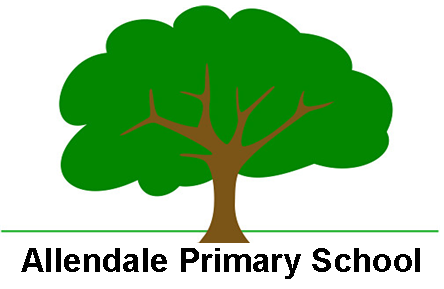 Enabling and Adapting the PSHE CurriculumAt Allendale Primary School we are able to support SEND and less experienced learners in the PSHE curriculum with a personalised approached which can include:Use of therapeutic Classroom approach and calming environmentPre – teaching of topic vocabulary Pre-teaching/Pre reading of topic contentFocus on oracy – well managed environmental background noise. Visual prompts and organisersPersonalised vocab matSentence stemsWhole school implementation of the Zones of RegulationStaff modelling of emotions and problem solving Friends Resilience curriculumUse of social storiesUse of range of fiction to support themesBuilding on prior knowledgeAdapting teaching according to personal experiences or situational eventsMixed ability peer pairings/groupings/flexible groupingsDyslexia friendly strategies for reading and writing Adult scaffolding to further break down tasks and learning into smaller steps.Use of the outdoor environment for learning.Role play/hot seating/dramaUse of IT to record learningAnti bullying initiative and inclusion in anti bullying ambassador programmeInvolvement in workshopsDifferent ways to report concerns - written, picture, HT red furry box, anti bullying boxLego group interventions and supportFriendship and social group intervention and supportAccess to extra curricular clubs